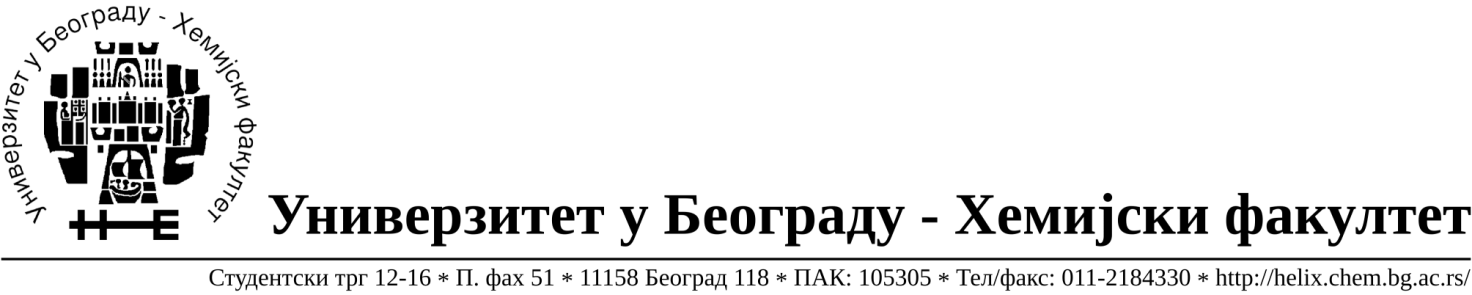 Na zahtev (pitanje)potencijalnog ponuđača, ovim putem dostavljamo tražena pojašnjenja ( odgovor) u vezi JNMV 4/18, material za tekuće popravke i održavanje vodovodnih I grejnih instalacijaPitanje:molim Vas da nam date odgovor u vezi sa dole navedenim pozicijama iz tendera: 16,17,33,34,35,36,37,38,39,40,45,46,47,48,49,50,51,52,53,54,75,85,86,87,88,133,134,138,139,140,154,196,245.Prema našim saznanjima,dugogodišnjem iskustvu u radu itd,navedene stavke ne postoje u proizvodnom asortimanu brendova koji su prisutni na našem i evropskom tržištu. Odgovor:Prema našim saznanjima navedene stavke postoje na tržištu ( pre nepuna dva meseca smo imali isporuku navedenih stavki).Pitanje:Stavke 111,112 i 113 se ponavljaju.Odgovor:Da u pravu ste, popunite sve tri pozicije kako je navedeno u konkursnoj dokumentaciji.Pitanje:Cevi kanalizacione u dužini pola metra po komadu se proizvode samo do prečnika 200,vi ste tražili 250(stavka 196).Proizvodni asortiman cevi prečnika 250 počinje od dužine 1m.Odgovor: Prihvatljivo je ponuditi cevi prečnika 250 počinje od dužine 1m.Pitanje:potrebno nam je pojašnjenje u vezi stavki 291 i 292. Potrebne su nam dimenzije tabli koje tražite ili potrebna kvadratura da bi mogli da damo ponudu.Odgovor: table su dimenzija 1metar kvadratni.U Beogradu, 06.03.2018.god.